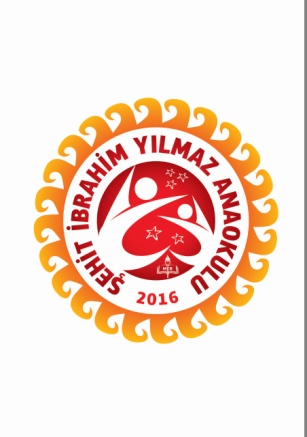 ŞEHİT İBRAHİM YILMAZ ANAOKULU MÜDÜRLÜĞÜHİZMET STANDARTLARI TABLOSUNOT:  Ön kayıt ve kesin kayıt tarihleri internet sitemizden (sehitibrahimyilmazanaokulu.meb.k12.tr) duyurulur.SIRA NOHİZMETİN ADIBAŞVURUDA İSTENEN BELGELERHİZMETİN TAMAMLANMA SÜRESİ1Öğrenci Aday KayıtAday Kayıt Formu (Okuldan Alınacak)15 Dakika2Öğrenci Kesin KayıtÖn Kayıt FormuAcil Durumlarda Başvuru Formu (Ek – 1) Okul Öncesi Veli Sözleşmesi Nüfus Cüzdan Fotokopisi(Anne, Baba, Çocuk)VesikalıkAşı Kartıİkametgâh30 Dakika3Öğrenci NakilleriVeli Dilekçesie – okul Nakil İşlemi5 Dakika 4Öğrenci Devam Devamsızlık İşlemleriGünlük yoklamalar sınıf öğretmenleri tarafından alınır.Devam – devamsızlık kayıtları e – okul sistemi üzerinden girişleri yapılır. 15 Dakika 5Öğrenci İşlemleriÖğrenci Belgesi DüzenlemeÖğrenci Veli BaşvurularıÖğrenci Rapor ve İzin İşlemleri10 Dakika6Öğrencilerin Rehberlik Araştırma Merkezine Yönlendirilmesi Öğretmen – veli dilekçesi Öğrenci gözlem ve gelişim formu30 Dakika 7Paydaşların İstek ve Önerileri Paydaşların önerileri yazılı dilekçe ile alınır.1 Gün 8Aile Eğitimi ve Okul Öncesi Eğitim Hakkında Ebeveyn BilgilendirmeBilgi alınmak istenen konuyu belirten, aile eğitimi ihtiyaç konularının belirlenmesiVerilecek eğitim seminerlerinin duyurulması.Seminerin verilmesi.1 Gün9MEBBİS İşlemleriPersonelin Başvurusu ve Onayı, Görev Yeri BelgesiÖdenek Takip İşlemleriİSG İşlemleriHizmet İçi Eğitim İşlemleri  Kurumsal İş ve İşlemler15 Dakika10 Öğrenci Gelişim Raporlarının HazırlanmasıM.E.B tarafından belirtilen tarihlerde öğretmen tarafından girişlerin yapılmasıGirişi yapılan Gelişim Raporlarının çıktılarının alınmasıBakanlıkça Belirtilen Tarihler İçerisinde11Yemek Listesi HazırlanmasıÖnceki aylara ait yemek listeleri incelenerek her ay düzenli olarak yemek listeleri hazırlanır.Web sitesinden listeler velilere duyurulur.1 Saat12Özlük HaklarıDoğum yardımı , eş , çocuk yardımı, vb. yazılı beyanname ile8 Dakika13Hastalık Raporlarının İzne ÇevrilmesiHastalık raporu, Dilekçe    ( İzin Onay Belgesi )10 Dakika14Mazeret ve Yıllık İzin İstemiMazeret ve yıllık izini gösterir belge10 Dakika15 Sosyal Etkinlikler Belirli Gün ve Haftalar Kapsamında etkinlikler düzenlenirGezi etkinlikleri planlanırBelirtilen Tarihler İçerisinde 